City of New Haven, ConnecticutCITY PLAN DEPARTMENT | 165 CHURCH STREET, 5TH FLOOR, NEW HAVEN, CT 06510-2010  PHONE 203.946.6379 FAX 203.946.7815Application for Development Permit                                                 DATACHECK BOX WHERE APPROPRIATE. PRINT OR TYPE INFORMATION IN SPACE PROVIDED. Check Here if Fee Exempt.    THIS BOX IS FOR CITY USE ONLY As-of Right    		    File #	 Fee Paid     Date [yy-mm-dd] Zoning Relief   			#_________     $_______      ____/____/____ Development Permit		#_________     $_______      ____/____/____     ……This includes  Site Plan Review. .… CSPR … SESC…    IW Flood Development Permit 	 	#_________     $_______      ____/____/____ Performance Bond 		#_________     $_______      ____/____/____ Building Permit 		#_________     $_______      ____/____/____1. 	Project Address(es)A/K/A:Tax Map-Block-Parcel(s) Nearest Cross Street:Property Owner  Information & Consent	Name	Daytime Phone: ______________________________	Firm	 Business           Home            Answering Service	Street Address	 Fax: ________________  Cell: _______________	City	State             ZIP`		 E-Mail: ___________________________________	As OWNER OF THE PROPERTY I hereby authorize this development permit application, and:1.	I consent to necessary and proper inspections of the above property by agents of the City at a reasonable time after an application is made, and2. 	I certify that I am familiar with all of the information provided in this application, and3.	I am aware that any permit obtained through deception, inaccurate or misleading information is subject to revocation and penalties, and 4.	I certify that this project conforms to zoning or has applied for or been granted zoning relief.Dated: _________________, 20 ___	_____________________________________________ 	Signature of PROPERTY OWNER3.	Applicant  Information & Certification     	  Check here if SAME AS OWNER (Fill in only if not same as Owner.)	Name	Daytime Phone: ______________________________	Firm	 Business           Home            Answering Service	Street Address	 Fax: ________________  Cell: _______________	City	State             ZIP`		 E-Mail: ___________________________________As APPLICANT I am familiar with all of the information provided in this application and aware that any permit obtained through deception, inaccurate or misleading information is subject to revocation and penalties.Dated: _________________, 20 ___	_____________________________________________	Signature of APPLICANT4. Authorized Agent  Information   	 Check here if SAME AS OWNER (Fill in only if not same as Owner.)	Name	Daytime Phone: ______________________________	Firm	 Business           Home            Answering Service	Street Address	 Fax: ________________  Cell: _______________	City	State             ZIP`		 E-Mail: ___________________________________Check  One:  The AUTHORIZED AGENT for the attached Development Application is:  Lessee   Attorney   Architect   Engineer   Real Estate Agent   Contractor   Other-Specify____________________________As AUTHORIZED AGENT I am familiar with all of the information provided in this application and aware that any permit obtained through deception, inaccurate or misleading information is subject to revocation and penalties.Dated: _________________, 20 ___	_____________________________________________	Signature of AUTHORIZED AGENTCity of New Haven, ConnecticutCITY PLAN DEPARTMENT | 165 CHURCH STREET, 5TH FLOOR, NEW HAVEN, CT 06510-2010PHONE 203.946.6379 FAX 203.946.7815Application for Development Permit                                   WORKSHEET1. Calculate LOT AREA as defined by the New Haven Zoning Ordinance excluding the following categories:Wetlands and Watercourses as defined in Sections 22a-38 15&16) C.G.S. and appearing on New Haven County USDA Soil Conservation Service Soil Survey.State-designated Tidal Wetlands defined and mapped under Sections 22a-29(a)(2) and 22a-30 C.G.S.LOT AREA Calculation WorksheetZoning Lot Area = Tax Parcel Area minus Step 1 Total STEP 1  Add Items A. through C. below: 		STEP 2: Subtract STEP 1 TOTAL from Tax Parcel Area: A. Tidal Wetlands	__________ SF	TAX PARCEL AREA:	__________ SF B. Area below Mean High Water Mark	__________ SF C. Inland Wetlands & Watercourses	__________ SF	MINUS STEP 1 TOTAL:	__________ SF                                               = STEP 1 TOTAL ________ SF		ZONING LOT AREA:	__________ SFAny parcel area below the Mean High Water Mark.2. ZONING TABLE(Fill in below or include on submission drawing cover sheet.)Residential ProjectsCommercial or Industrial Projects3. Material (SOIL, ROCK OR FILL) to be Moved, Removed or AddedCALCULATE MATERIAL TO BE MOVED, REMOVED OR ADDED (Calculate below - Enter sizes in feet).		Length	x	Width	x	Depth	=	Cubic Feet	  27	=      Cubic Yards No   Yes	MATERIAL TO BE MOVED:	______	x   ______	x	______	=  ___________	  27	=	___________ No   Yes MATERIAL TO BE ADDED: 	______	x   ______	x	______	=  ___________	  27	=	___________ No   Yes MATERIAL TO REMOVED:	______	x   ______	x	______	=  ___________	  27	=	___________		TOTAL MATERIAL TO BE MOVED, REMOVED OR ADDED	= 	____________REGRADING OF SITE No   Yes Are more than 800 cubic yards soil, rock or fill to be MOVED, REMOVED OR ADDED? No   Yes Is more than 30% of the lot area proposed to be REGRADED by more than 2 feet? (do following calculation).                regraded area in Square Feet  _______   Total Lot Area ________  in Square Feet = ______ Percent                  [Area to be re-graded by more than 2 feet divided by Total Lot Area equals Percentage of Lot to be re-graded]City of New Haven, ConnecticutCITY PLAN DEPARTMENT | 165 CHURCH STREET, 5TH FLOOR, NEW HAVEN, CT 06510-2010 PHONE 203.946.6379 FAX 203.946.7815Application for Development Permit: Site Plan Review                                                                                      SITEA NARRATIVE IS REQUIRED NARRATIVE: A description of the proposed project in sufficient detail to determine that it complies with the New Haven Zoning Ordinance and State of Connecticut Soil Erosion and Sediment Control Standards. (Attach NARRATIVE or include it on the submitted SITE PLAN).1. State the purpose and intended use of the project.	____________________________________________________________________________________________________________	____________________________________________________________________________________________________________2. Describe the structure(s) and construction activities.	____________________________________________________________________________________________________________	____________________________________________________________________________________________________________3. State the construction Start and End Dates/Provide a Construction Staging Plan/If phased provideTime Estimates for Each Phase.	____________________________________________________________________________________________________________	____________________________________________________________________________________________________________4. List any Federal or State Permits required and their status. Furnish copy of permits issued or applications filed.	Check Here if None  _____________________________________________________________________________________5. Provide Board of Zoning Appeals Decision Letter(s) if zoning relief has been secured.  Plan must be in compliance with the New Haven Zoning Ordinance to receive Site Plan approval.Site Plan SUBMISSION Refer to "Site Plan Guidelines" at cityofnewhaven.comSurvey 	A-2 Survey of property boundary, right-of-way, street, building and/or setback lines, easement lines.	A-2 Survey not required. Staff has determined this project is:     Exempt     Unregulated     Minor Application.	Show Coastal Management District Boundary, Flood Zones, wetlands, watercourses, (soil types if pertinent).Site Plan Data  Please use the checklist below and SESC REGULATIONS as a guide to provide required data.	SITE PLAN    [1” = 20’ or larger is preferred] with north arrow, scale, date prepared, and name of preparer.	General Location Map at a scale of 1 inch = 600 feet, with North Arrow.	Buildings and improvements on abutting parcels within 50 feet of the property lines	Names of abutting Property Owners.	Driveways, aprons, sidewalks, curbs, walkways, parking layout, loading facilities, and utilities.	Provide applicable standard City details.	Existing and proposed topographical contours where slope is LESS THAN 15%, show at 2 FOOT intervals.	Existing and proposed topographical contours where slope is 15% OR MORE, show at 5 FOOT intervals. 	Proposed site alterations including cleared, excavated, filled or graded areas.	Existing trees with diameters of 8 inches or greater, and changes proposed, including protection measures.	Edge of wooded areas.	Proposed landscaping keyed to a plant list. Include size and planting detail.	Sanitary sewage disposal, water supply lines, other utilities on or serving the site.	Proposed building plans and elevations.	New property lines & improvements: signs, fences, walls, dumpsters, outdoor storage area, lighting.ENGINEERING DATA.  Please provide the following data using the checklist as a guide.	Storm Drainage details including roof leaders.	Existing and proposed grades and construction materials.	Support Data and Drainage Calculations to show adequacy of pipe sizes, flow, slope, invert and top of grate connections	[Not required because:     Exempt      Unregulated      Minor Application].City of New Haven, ConnecticutCITY PLAN DEPARTMENT | 165 CHURCH STREET, 5TH FLOOR, NEW HAVEN, CT 06510-2010 PHONE 203.946.6379 FAX 203.946.7815Application for Development Permit: Soil Erosion and Sediment Control Review		  SESCPlease fill out DATA, WORKSHEET, and SITE SECTIONS in addition to the following items:Site PlanOn a Scaled Site Plan prepared by a Connecticut Registered Architect, Landscape Architect, Civil Engineer, or Licensed Soil Scientist, show the following: Construction details for proposed SESC measures and storm water management facilities in accord with standard city details. Location and design details for all proposed SESC measures and storm water management facilities over the period of construction.Soil Erosion and Sediment Control Data 	Print or type information in space provided, or Check  appropriate box below if information is not filled in on this form. Shown on SITE PLAN, or  Described in SEPARATE ATTACHMENT. 1. Describe proposed Soil Erosion & Sediment Control Measures.	__________________________________________________________________________________________________________________	__________________________________________________________________________________________________________________	__________________________________________________________________________________________________________________2. Schedule of Grading and Construction activities. Include start and stop dates and duration of activity.	__________________________________________________________________________________________________________________	__________________________________________________________________________________________________________________3. Describe the Sequence for Final Stabilization of the site.	__________________________________________________________________________________________________________________	__________________________________________________________________________________________________________________4. Outline the Operations and Daily Maintenance Program.	__________________________________________________________________________________________________________________	__________________________________________________________________________________________________________________	__________________________________________________________________________________________________________________5. Contingency Provisions. Describe your procedures if unforeseen erosion or sedimentation problems arise.	__________________________________________________________________________________________________________________	__________________________________________________________________________________________________________________	__________________________________________________________________________________________________________________6. Individual Responsible for Monitoring SESC Control MeasuresName	Daytime Phone: __________________________________Firm	 Business     Home	 Answering ServiceStreet Address	 Fax: ______________	 Cell:  ___________________City	State	ZIP		 E-Mail: _________________________________________				Nighttime/Emergency:  ____________________________7. On Site Monitor of SESC Control Measure Installation and MaintenanceName	Daytime Phone: __________________________________Firm	 Business     Home	 Answering ServiceStreet Address	 Fax: ______________	 Cell:  ___________________City	State	ZIP		 E-Mail: _________________________________________License #  _______________________________________		Nighttime/Emergency:  ____________________________City of New Haven, ConnecticutCITY PLAN DEPARTMENT | 165 CHURCH STREET, 5TH FLOOR, NEW HAVEN, CT 06510-2010  PHONE 203.946.6379 FAX 203.946.7815Application for Development Permit: Coastal Site Plan Review                                                          CSPRUse a check  to note items completed.  Print or type information in space provided, or attach.1. 	General Information.If this project is within the Coastal Management District, please furnish material required in the SITE section of the application forms and the following additional information: General Project Area Map locating Coastal Resources on or adjacent to the site, as defined in §22a-93(7), C.G.S. List the type and extent of vegetation, animal habitats and plant types at or adjacent to the site.	___________________________________________________________________________________________________	___________________________________________________________________________________________________ Yes  No Does this project affect the view to or from this site of coastal resources? Yes  No Is this Parcel in a Flood Zone? If yes, fill in the Flood Zone __ and Community-Panel Number 090084-000__ __		(IF YES, a FLOODDEVELOPMENT PERMIT will be required as part of the BUILDING PERMIT Application). Yes  No Is this a previously developed urban site REMOTE from the waterfront?2. Coastal Resources Impact. Review lists below, check each item which is  on or adjacent to the site.     Yes   No	COASTAL RESOURCES     	Coastal Bluffs or Escarpments     	Rocky Shorefronts     	Beaches and Dunes     	Intertidal Flats     	Tidal Wetlands     	Freshwater Wetlands & Watercourses     	Estuarine Embayments     	Coastal Flood Hazard Area     Yes   No	OTHER FEATURES     	Navigable Waters     	Historical Structure or Feature     	Scenic Feature     	Archeological Feature     	Recreational Feature      	Other (Please Describe below):     	Nearshore Waters     	Offshore Waters     	Shorelands     	Shellfish Concentration Areas     	Developed Shorefront     	IslandFor CSPR Goals and Policies, See Connecticut General Statutes §22a-92, C.G.S.       For EACH BOX CHECKED YES above, ATTACH THE FOLLOWING INFORMATION:Describe the character and condition of EACH coastal resource or other feature checked above.Identify and describe potential adverse or beneficial impacts of the project on the condition, character and value of EACH resource checked above.Describe any measures to mitigate adverse impacts described.Identify any conflicts between the proposed activity and any goal or policy in the §22a-92, C.G.S. (CCMA).After installation of reasonable measures:	a. Describe any remaining adverse impacts.	b. Explain why the impacts were not mitigated.	c. State why the Commission should find the impacts acceptable.	d. Explain how the proposed project is consistent with coastal goals and policies in §22a-92, C.G.S. (CCMA).City of New Haven, ConnecticutCITY PLAN DEPARTMENT | 165 CHURCH STREET, 5TH FLOOR, NEW HAVEN, CT 06510-2010 PHONE 203.946.6379 FAX 203.946.7815COASTAL SITE PLAN REVIEW: WATERFRONT SUPPLEMENT              CSPRSTOP HERE:  COMPLETE THIS SECTION ONLY IF THIS IS A WATERFRONT SITECheck  YES or NO for each question listed. Print or type information in space provided, or attach.READ THE STATEMENT BELOW AND THEN ANSWER THE FOLLOWING QUESTIONS.WATER DEPENDENT USES are defined in Chapter 444, §22a-93 of the Connecticut General Statutes as:Those uses and facilities which require direct access to, or location in, marine or tidal waters and which therefore cannot be located inland, including, but not limited to: marinas, recreational and commercial fishing and boating facilities, finfish and shellfish processing plants, waterfront dock and port facilities, shipyards and boatbuilding facilities, water-based recreational uses, navigation aids, basins and channels, industrial uses dependent upon waterborne transportation or requiring large volumes of cooling or process water which cannot reasonably be located or operated at an inland site and uses which provide general public access to marine or tidal waters.    Yes  No1.     	Are the proposed use or uses water dependent as defined above?2.     	Is the site located on a navigable water body?3.     	Will the project preclude development of water dependent uses as defined above on or adjacent to this site in the future? IF YES, DESCRIBE. _______________________________________________________________________________________________________________________________________________________________________________________________________________________________________________________________________________________________________________________________________4.     	Have efforts been made to preserve opportunities for future water dependent development?                       IF YES, DESCRIBE._______________________________________________________________________________________________________________________________________________________________________________________________________________________________________________________________________________________________________________________________________	5.     	Is public access provided to the adjacent waterbody or watercourse?                     IF NO, DESCRIBE WHY NOT._______________________________________________________________________________________________________________________________________________________________________________________________________________________________________________________________________________________________________________________________________	6.     	Does this project include a shoreline flood and erosion control structure (i.e. breakwater, bulkhead, groin, jetty, revetment, riprap, seawall, placement of barriers to the flow of flood waters or movement of sediment along the shoreline)?             IF YES, DESCRIBE._______________________________________________________________________________________________________________________________________________________________________________________________________________________________________________________________________________________________________________________________________7.     	Does this project include work below the Coastal Jurisdiction Line (i.e. location of topographical elevation of the highest predictable tide from 1983 to 2001)? New Haven CJL elevation is 4.6’ (referenced to NAVD88).             IF YES, DESCRIBE._______________________________________________________________________________________________________________________________________________________________________________________________________________________________________________________________________________________________________________________________________City of New Haven, ConnecticutCITY PLAN DEPARTMENT | 165 CHURCH STREET, 5TH FLOOR, NEW HAVEN, CT 06510-2010 PHONE 203.946.6379 FAX 203.946.7815Application for Development Permit: Inland Wetlands Review                                          IWInland Wetlands & Watercourse Data  Print or type information in space provided, or attach.For projects within 50 feet of an Inland Wetland or Watercourse provide a Scaled Site Plan at 1” = 20’ or larger scale showing existing and proposed conditions (as described in SITE section) in relation to wetlands and watercourses. Delineation of regulated wetlands, watercourses and soil types by a CERTIFIED SOIL SCIENTIST is required, along with the information below:1. Describe what activity/alteration is proposed within the wetland and/or watercourse.________________________________________________________________________________________________________________________________________________________________________________________________________________________________________________________________________________________________________________________2. Wetlands/Watercourse area proposed to be permanently altered: _________________ Linear Feet	Wetlands: ___________acres          Open Water Body: _____________acres         Stream: ____________linear feet	Area of Wetlands and/or Watercourses proposed to be restored, enhanced, or created: _____________acres3. Describe existing and proposed activities within 50 feet of an Inland Wetland or Watercourse (the upland or buffer area): ________________________________________________________________________________________________________________________________________________________________________________________________________________________________________________________________________________________________________________________4. Upland Area proposed to be altered: _______________acres5. List any Federal and/or State Permits issued or required and their status for work on this property.________________________________________________________________________________________________________________________________________________________________________________________________________________________________________________________________________________________________________________________Name of Certified Soil Scientist (or other Licensed Professional) preparing this Application SectionName	Daytime Phone: __________________________________Firm	 Business     Home	 Answering ServiceStreet Address	 Fax: ______________	 Cell:  ____________________City	State	ZIP		 E-Mail: _________________________________________License #  _______________________________________		INSTRUCTIONS FOR INLAND WETLANDS REVIEW Fill out DATA, SUMMARY, NARRATIVE, SESC and SITE sections with this INLAND WETLANDS Section.Consult the City of New Haven Inland Wetlands and Watercourses Regulations to prepare this supplement. They are available on line at cityofnewhaven.com or for purchase at the New Haven City Plan Department.For Class B Applications the City Plan Commission may elect to schedule a Public Hearing.For Class C Applications a Public Hearing is required.APPLICANT is required to send NOTICE to abutters and property owners within 200 feet of the subject property for Class B and C Applications not less than 7 days prior to the City Plan meeting date and provide copy of notice and mailing list.City of New Haven, ConnecticutCITY PLAN DEPARTMENT | 165 CHURCH STREET, 5TH FLOOR, NEW HAVEN, CT 06510-2010  PHONE 203.946.6379 FAX 203.946.7815Worksheet                                                                                               SITE BOND PROJECTS THAT REQUIRE A BOND. Site Bonds are generally required for SESC measures, performance and restoration for all projects with a site budget of $5,000 or more as a condition of Site Plan Review [City projects do not require a bond].BOND AMOUNT. The Site Plan Review report will state the BOND AMOUNT. At the time of project review the Site Plan Review team will recommend a draft amount. To aid staff in determining the Bond Amount, please determine the CLASS of your project, check the appropriate box and fill in the guideline below.Class 1 - Residential ProjectAverage Slope	Cost per Dwelling Unit	x	# DU’s	=	$________ Less than 5% --------------	$2500 -----------------------------	x	______	=	$________ 5-10%  ----------------------$5000 -----------------------------x	______	=	$________ More than 10% ------------     The Site Plan Review Team will individually assess sites with extraordinary conditions.Class 2 - Commercial, Industrial or Mixed Use ProjectAverage Slope	% Overall Project Budget	Project Cost	=	Bond Estimate 3% or Less -----------------	2% Bond --------------------------	$__________	=	$________ Moderate, 3 to 8% --------	3% to 4% Bond ------------------	$__________	=	$________ More than 10% ------------5% to 8% Bond ------------------	$__________	=	$________Class 3 - Site Work Only ProjectAverage Slope  	Percent of Site Cost	Project Cost	=	Bond Estimate Less than 5% -------------- 120% ------------------------------	$__________	=	$________ 5-10% ----------------------  120% to 150% -------------------	$__________	=	$________ More than 10% ------------ 150% ------------------------------	$__________	=	$________Bond EstimateThe SITE PLAN REVIEW TEAM has reviewed the submitted materials and RECOMMENDS A BOND AMOUNT OF: $___________The Site Plan Review Team will individually assess sites with extraordinary conditions.The Site Plan Review Team may increase the Bond Estimate from 120% to 150% of your Estimate in the Table above if, in their opinion, extraordinary oversight is necessary based on past experience with a developer. Applicant may appeal that determination by asking the City Plan Commission to review the proposed amount.BOND INFORMATIONBOND FORMAT. Bonds shall be presented on the attached form prescribed by Corporation Counsel, with the Bond Company’s completed form, including Power of Attorney attached. The Bond Form shall contain a brief description of the contracted work to be performed, including the City Plan Report number.BOND STORAGE. The City Plan Department shall maintain the Bonds by CPC file #. Cash bonds shall be forwarded to the Office of the City Treasurer for deposit in an escrow account.BOND HOLDING PERIOD. Bonds in a form acceptable to Corporation Counsel shall be on file with the City Plan Department prior to issuance of a Building Permit or initiation of site work. Placement of Soil Erosion and Sediment Control measures is considered the first step of a Building Permit. Bonds will be held for the duration of site work and construction activity and for a period following project completion to assure that slopes are stable and that vegetation and stabilization measures are established. As a general rule site restoration and soil erosion and sediment control bonds will not be released until a growing season has passed, or a minimum of one year following issuance of a permanent Certificate of Occupancy for a building project. The Site Plan Review Team shall determine whether partial release of a Bond is warranted on a case by case basis.BOND RELEASE PROCESS. Written request for Bond Release to the City Plan Department is required. The Site Plan Review Team will review the request, inspect the site, and concur to authorize partial or full release of a Bond, or defer release until site work has been completed in accord with approved plans. City Plan Department authorized staff must sign the Bond Release Form prior to release of a Bond.City of New Haven, ConnecticutCITY PLAN DEPARTMENT | 165 CHURCH STREET, 5TH FLOOR, NEW HAVEN, CT 06510-2010  PHONE 203.946.6379 FAX 203.946.7815                                                       SITE BOND FORMThis is an AGREEMENT for a PERFORMANCE BOND for completion of SITE WORK as required by the CITY PLAN COMMISSION [CPC] in CPC REPORT # _______-____, dated _____________, 200__, attached to this BOND FORM. PRINCIPAL INFORMATION		Name	Daytime Phone: ______________________________Firm	 Business       Home       Answering ServiceStreet Address	 Fax: ________________  Cell: ______________City	State             ZIP`		 E-Mail: ___________________________________BONDING COMPANY INFORMATIONLocal Contact Name	Daytime Phone: ______________________________Firm	 Business       Home       Answering ServiceStreet Address	 Fax: ________________  Cell: ______________City	State             ZIP`		 E-Mail: ___________________________________are bound to in the sum of $ ___________________________________________________ ($________________.00) lawful money of the United States of America for the payment of which sum of money to be made, we bind ourselves, heirs, executors, administrators, successors and assigns, jointly and severally, by this instrument;The Principal has entered into a written contract, dated _______ day of _____________________, 20___, with the _______________ for work to be performed at ___________________________________, New Haven, Connecticut, as described in the foregoing contract and articles of agreement, as described in the application and City Plan Commission Site Plan Review Report ________-___ with the plans and documents submitted with the application, and in response to the conditions of approval.Now the conditions of this obligation are that if the PRINCIPAL shall in all respects perform the contract, and shall pay all sums of money due or to become due, for any labor, materials, apparatus, fixtures or equipment furnished for the purpose of constructing the work provided in the contract, and shall remove and replace any defects in workmanship or materials that may be apparent or may develop within a period of one (1) year from the date of FINAL ACCEPTANCE, then this obligation shall be void; otherwise it shall remain in full force. For the purpose of the PERFORMANCE BOND, the FINAL ACCEPTANCE shall be the date of issuance of the Certificate of Occupancy or Certification of Project Completion by the City Of New Haven.And the surety, for value received, stipulates that no change to the terms of the contract or to the work to be performed under it or the specifications accompanying it shall in any way affect its obligation on this Bond, and it waives notice of any such change to the terms of the contract or to the work or to the specifications.In witness, we have set our hands and seals on ___________________, 20____._______________________________, Principal (Type in Name of Individual: ________________________ )WITNESS:_______________________________, (If Individual or Firm)  ___________________, (Title)Attest:_______________________________, (If Corporation)Attest:_______________________________, (Surety Firm)   ___________________, (Title)City of New Haven, ConnecticutCITY PLAN DEPARTMENT | 165 CHURCH STREET, 5TH FLOOR, NEW HAVEN, CT 06510-2010 PHONE 203.946.6379 FAX 203.946.7815ACKNOWLEDGMENT OF SURETY COMPANYSTATE OF	     ______________________)						CPC BOND # _______ - ____ COUNTY OF	 ______________________)CITY OF	        ______________________)On this ____ day of __________________, 20___, before me personally came ______________________________ to me known to be person named in the above instrument and who after being by me duly sworn, did depose and say she/he resides in ___________________________________, that she/he is the ________________________ of the corporation described in which is executed the above instrument; that she/he knows the seal of said corporation that the seal affixed to said instrument is such corporate seal, that it was so affixed pursuant to a resolution of the board of directors of said corporation, and that she/he signed her/his name by like order._______________________________________________Notary PublicMy Commission Expires: ____________________, 20___[The Surety Company must append statement of its financial condition and a copy of the resolution authorizing the execution of the bonds by officers of the company, and the power-of-attorney of the surety company’s attorney-in-fact, authorized to act within the State of Connecticut.]The foregoing bond and sureties are hereby approved.Dated New Haven, Connecticut _______________, 20___._______________________________________________                 __________________________________________ Corporation Counsel	 Controller Deputy Corporation Counsel	 Deputy Controller Assistant Corporation CounselCity of New Haven, ConnecticutCITY PLAN DEPARTMENT | 165 CHURCH STREET, 5TH FLOOR, NEW HAVEN, CT 06510-2010  PHONE 203.946.6379 FAX 203.946.7815INCLUSIONARY ZONING WORKSHEETCHECK BOX þWHERE APPROPRIATE. PRINT OR TYPE INFORMATION IN SPACE PROVIDED.Storm Water Management Plan Cover SheetThis form is to be completed by Applicant when compliance with Section 60 of the City’s Zoning Ordinance is required and/or when compliance with GNHWPCA’s stormwater regulations are triggered. This form shall be submitted with the Applicant’s Storm Water Management Plan and must be updated, as needed, to reflect any changes made to the Plan as part of the Site Plan Review process. Date:_________________________Site Address: _________________________________________________________________________Anticipated Construction Start Date: ____________________  End Date: _________________________Parcel Area (acres): _________________Existing Impervious Area (acres):    ______________Proposed Impervious Area (acres): ______________Meets Section 60 (Y/N?)  ___________Meets GNHWPCA Regulations (Y/N?)  ____________If retention system proposed, please provide the area of impervious cover draining to that system (in acres): ___________________Retention Volume Provided (CF): ____________Type(s) of BMP/GI installed:______________________________________________________ZONING DISTRICT: ___  Not Applicable = ZONING DISTRICT: ___  Not Applicable = Standard[Permitted or Required]Proposed[or Allowed by BZA]1. ZONING LOT AREA [Calculate Above]Sq. Ft.Sq. Ft.2. NUMBER OF DWELLING UNITSUnits Units3. LOT AREA PER DWELLING UNITSq. Ft./DUSq. Ft./DU4. IMPERVIOUS SURFACESq. Ft.               %Sq. Ft.                %5. FRONT YARDFeetFeet6. SIDE YARDSFeet         and               FeetFeet    and            Feet7. REAR YARDFeetFeet8. BUILDING HEIGHTFeetFeet9. PARKING#Spaces#SpacesZONING DISTRICT: ___  Not Applicable = ZONING DISTRICT: ___  Not Applicable = Standard[Permitted or Required]Proposed[or Allowed by BZA]Proposed[or Allowed by BZA]1. ZONING LOT AREA [Calculate Above]Sq. Ft.Sq. Ft.Sq. Ft.2. TOTAL FLOOR AREA (ALL FLOORS):Sq. Ft.Sq. Ft.Sq. Ft.3. FLOOR AREA RATIO (FAR = B/A)FARFARFAR4. IMPERVIOUS SURFACESq. Ft.               %Sq. Ft.               %Sq. Ft.                %5. PARKINGSpacesSpacesSpaces6. LOADINGSpacesSpacesSpaces                                      SECTION A IZ PROJECT INFORMATION                                      SECTION A IZ PROJECT INFORMATION                                      SECTION A IZ PROJECT INFORMATION                                      SECTION A IZ PROJECT INFORMATION                                      SECTION A IZ PROJECT INFORMATION                                      SECTION A IZ PROJECT INFORMATION                                      SECTION A IZ PROJECT INFORMATION                                      SECTION A IZ PROJECT INFORMATION                                      SECTION A IZ PROJECT INFORMATION                                      SECTION A IZ PROJECT INFORMATION                                      SECTION A IZ PROJECT INFORMATION                                      SECTION A IZ PROJECT INFORMATION                                      SECTION A IZ PROJECT INFORMATION                                      SECTION A IZ PROJECT INFORMATION                                      SECTION A IZ PROJECT INFORMATION                                      SECTION A IZ PROJECT INFORMATION                                      SECTION A IZ PROJECT INFORMATION                                      SECTION A IZ PROJECT INFORMATION                                      SECTION A IZ PROJECT INFORMATION                                      SECTION A IZ PROJECT INFORMATION                                      SECTION A IZ PROJECT INFORMATION                                      SECTION A IZ PROJECT INFORMATION                                      SECTION A IZ PROJECT INFORMATION                                      SECTION A IZ PROJECT INFORMATION1. Name of Inclusionary Development1. Name of Inclusionary Development1. Name of Inclusionary Development1. Name of Inclusionary Development1. Name of Inclusionary Development1. Name of Inclusionary Development1. Name of Inclusionary Development1. Name of Inclusionary Development1. Name of Inclusionary Development1. Name of Inclusionary Development1. Name of Inclusionary Development1. Name of Inclusionary Development1. Name of Inclusionary Development2. Address(es) of Inclusionary Development2. Address(es) of Inclusionary Development2. Address(es) of Inclusionary Development2. Address(es) of Inclusionary Development2. Address(es) of Inclusionary Development2. Address(es) of Inclusionary Development2. Address(es) of Inclusionary Development2. Address(es) of Inclusionary Development2. Address(es) of Inclusionary Development2. Address(es) of Inclusionary Development2. Address(es) of Inclusionary Development3. MBLU4. Ward 4. Ward 4. Ward 4. Ward 5. IZ Market Area☐Core Market☐Strong Market☐City-wide5. IZ Market Area☐Core Market☐Strong Market☐City-wide5. IZ Market Area☐Core Market☐Strong Market☐City-wide5. IZ Market Area☐Core Market☐Strong Market☐City-wide6. Zoning Designation6a. Underlying Zone:6b. FAR of underlying Zone:6. Zoning Designation6a. Underlying Zone:6b. FAR of underlying Zone:6. Zoning Designation6a. Underlying Zone:6b. FAR of underlying Zone:6. Zoning Designation6a. Underlying Zone:6b. FAR of underlying Zone:7. Prior BZA Decisions (file #)7. Prior BZA Decisions (file #)7. Prior BZA Decisions (file #)8. City Plan Commission Application InformationDate:	Number:  8. City Plan Commission Application InformationDate:	Number:  8. City Plan Commission Application InformationDate:	Number:  8. City Plan Commission Application InformationDate:	Number:  8. City Plan Commission Application InformationDate:	Number:  8. City Plan Commission Application InformationDate:	Number:  8. City Plan Commission Application InformationDate:	Number:  8. City Plan Commission Application InformationDate:	Number:  9. Owner of Building or Property9. Owner of Building or Property9. Owner of Building or Property9. Owner of Building or Property9. Owner of Building or Property9. Owner of Building or Property9. Owner of Building or Property9. Owner of Building or Property9. Owner of Building or Property10. Owner Address (include ZIP code)10. Owner Address (include ZIP code)10. Owner Address (include ZIP code)10. Owner Address (include ZIP code)10. Owner Address (include ZIP code)10. Owner Address (include ZIP code)10. Owner Address (include ZIP code)11. Owner Phone # & Email11. Owner Phone # & Email11. Owner Phone # & Email11. Owner Phone # & Email11. Owner Phone # & Email11. Owner Phone # & Email11. Owner Phone # & Email11. Owner Phone # & Email12. Agent for Owner12. Agent for Owner12. Agent for Owner12. Agent for Owner12. Agent for Owner12. Agent for Owner12. Agent for Owner12. Agent for Owner12. Agent for Owner13. Agent Address (include ZIP code)13. Agent Address (include ZIP code)13. Agent Address (include ZIP code)13. Agent Address (include ZIP code)13. Agent Address (include ZIP code)13. Agent Address (include ZIP code)13. Agent Address (include ZIP code)14. Agent Phone # & Email14. Agent Phone # & Email14. Agent Phone # & Email14. Agent Phone # & Email14. Agent Phone # & Email14. Agent Phone # & Email14. Agent Phone # & Email14. Agent Phone # & Email16. Is the development exempt from IZ per §50(c)(2)?☐Yes ☐No16. Is the development exempt from IZ per §50(c)(2)?☐Yes ☐No16. Is the development exempt from IZ per §50(c)(2)?☐Yes ☐No16. Is the development exempt from IZ per §50(c)(2)?☐Yes ☐No17. Exemption type:17. Exemption type:17. Exemption type:17. Exemption type:17. Exemption type:18. Is the development:☐New Construction☐Renovation/Conversion18. Is the development:☐New Construction☐Renovation/Conversion18. Is the development:☐New Construction☐Renovation/Conversion18. Is the development:☐New Construction☐Renovation/Conversion19. If renovation/conversion, is the development 50% substantial improvement per §50(a)(3) of the IZ ordinance?☐Yes ☐No19. If renovation/conversion, is the development 50% substantial improvement per §50(a)(3) of the IZ ordinance?☐Yes ☐No19. If renovation/conversion, is the development 50% substantial improvement per §50(a)(3) of the IZ ordinance?☐Yes ☐No20. Is the development an IZ “Opt-In” per §50(c)(3)(d)?☐Yes ☐No20. Is the development an IZ “Opt-In” per §50(c)(3)(d)?☐Yes ☐No20. Is the development an IZ “Opt-In” per §50(c)(3)(d)?☐Yes ☐No20. Is the development an IZ “Opt-In” per §50(c)(3)(d)?☐Yes ☐No21. Is the development opting for the “In-Lieu Fee” per § 50(e)?☐Yes ☐No21. Is the development opting for the “In-Lieu Fee” per § 50(e)?☐Yes ☐No21. Is the development opting for the “In-Lieu Fee” per § 50(e)?☐Yes ☐No21. Is the development opting for the “In-Lieu Fee” per § 50(e)?☐Yes ☐No22. Select the Incentives from § 50(d) proposed for the development. Provide details on selected incentives.22. Select the Incentives from § 50(d) proposed for the development. Provide details on selected incentives.22. Select the Incentives from § 50(d) proposed for the development. Provide details on selected incentives.22. Select the Incentives from § 50(d) proposed for the development. Provide details on selected incentives.FAR Bonus ☐Permitted FAR:Proposed FAR (≤25% greater):FAR Bonus ☐Permitted FAR:Proposed FAR (≤25% greater):FAR Bonus ☐Permitted FAR:Proposed FAR (≤25% greater):FAR Bonus ☐Permitted FAR:Proposed FAR (≤25% greater):FAR Bonus ☐Permitted FAR:Proposed FAR (≤25% greater):Waived Parking ☐MinimumsRequired parking: Proposed parking:Waived Parking ☐MinimumsRequired parking: Proposed parking:Waived Parking ☐MinimumsRequired parking: Proposed parking:Waived Parking ☐MinimumsRequired parking: Proposed parking:Density Bonus ☐Permitted grossfloor area / dwelling unit:Proposed grossfloor area / dwelling unit (minimum 600SF):Density Bonus ☐Permitted grossfloor area / dwelling unit:Proposed grossfloor area / dwelling unit (minimum 600SF):Density Bonus ☐Permitted grossfloor area / dwelling unit:Proposed grossfloor area / dwelling unit (minimum 600SF):Other Zoning Incentives used (non IZ) ☐List here:Other Zoning Incentives used (non IZ) ☐List here:Other Zoning Incentives used (non IZ) ☐List here:Other Zoning Incentives used (non IZ) ☐List here:Tax Abatement ☐Tax Abatement ☐Tax Abatement ☐Note: Financial incentives should be coordinated with the Economic Development AdministrationNote: Financial incentives should be coordinated with the Economic Development AdministrationNote: Financial incentives should be coordinated with the Economic Development AdministrationNote: Financial incentives should be coordinated with the Economic Development AdministrationNote: Financial incentives should be coordinated with the Economic Development AdministrationNote: Financial incentives should be coordinated with the Economic Development AdministrationNote: Financial incentives should be coordinated with the Economic Development AdministrationNote: Financial incentives should be coordinated with the Economic Development AdministrationNote: Financial incentives should be coordinated with the Economic Development AdministrationNote: Financial incentives should be coordinated with the Economic Development AdministrationNote: Financial incentives should be coordinated with the Economic Development AdministrationNote: Financial incentives should be coordinated with the Economic Development AdministrationNote: Financial incentives should be coordinated with the Economic Development AdministrationNote: Financial incentives should be coordinated with the Economic Development AdministrationNote: Financial incentives should be coordinated with the Economic Development AdministrationNote: Financial incentives should be coordinated with the Economic Development AdministrationNote: Financial incentives should be coordinated with the Economic Development AdministrationNote: Financial incentives should be coordinated with the Economic Development AdministrationNote: Financial incentives should be coordinated with the Economic Development AdministrationNote: Financial incentives should be coordinated with the Economic Development AdministrationNote: Financial incentives should be coordinated with the Economic Development AdministrationNote: Financial incentives should be coordinated with the Economic Development AdministrationNote: Financial incentives should be coordinated with the Economic Development AdministrationNote: Financial incentives should be coordinated with the Economic Development Administration23. Total number of residential units:23. Total number of residential units:23. Total number of residential units:23. Total number of residential units:23. Total number of residential units:23. Total number of residential units:23. Total number of residential units:23. Total number of residential units:23. Total number of residential units:24. Number of IZ Affordable Units:   Number of Voucher Priority Units:24. Number of IZ Affordable Units:   Number of Voucher Priority Units:24. Number of IZ Affordable Units:   Number of Voucher Priority Units:24. Number of IZ Affordable Units:   Number of Voucher Priority Units:24. Number of IZ Affordable Units:   Number of Voucher Priority Units:24. Number of IZ Affordable Units:   Number of Voucher Priority Units:24. Number of IZ Affordable Units:   Number of Voucher Priority Units:24. Number of IZ Affordable Units:   Number of Voucher Priority Units:24. Number of IZ Affordable Units:   Number of Voucher Priority Units:24. Number of IZ Affordable Units:   Number of Voucher Priority Units:24. Number of IZ Affordable Units:   Number of Voucher Priority Units:24. Number of IZ Affordable Units:   Number of Voucher Priority Units:24. Number of IZ Affordable Units:   Number of Voucher Priority Units:24. Number of IZ Affordable Units:   Number of Voucher Priority Units:24. Number of IZ Affordable Units:   Number of Voucher Priority Units:                        SECTION B IZ AFFORABLE UNIT CLASSIFICATION                        SECTION B IZ AFFORABLE UNIT CLASSIFICATION                        SECTION B IZ AFFORABLE UNIT CLASSIFICATION                        SECTION B IZ AFFORABLE UNIT CLASSIFICATION                        SECTION B IZ AFFORABLE UNIT CLASSIFICATION                        SECTION B IZ AFFORABLE UNIT CLASSIFICATION                        SECTION B IZ AFFORABLE UNIT CLASSIFICATION                        SECTION B IZ AFFORABLE UNIT CLASSIFICATION                        SECTION B IZ AFFORABLE UNIT CLASSIFICATION                        SECTION B IZ AFFORABLE UNIT CLASSIFICATION                        SECTION B IZ AFFORABLE UNIT CLASSIFICATION                        SECTION B IZ AFFORABLE UNIT CLASSIFICATION                        SECTION B IZ AFFORABLE UNIT CLASSIFICATION                        SECTION B IZ AFFORABLE UNIT CLASSIFICATION                        SECTION B IZ AFFORABLE UNIT CLASSIFICATION                        SECTION B IZ AFFORABLE UNIT CLASSIFICATION                        SECTION B IZ AFFORABLE UNIT CLASSIFICATION                        SECTION B IZ AFFORABLE UNIT CLASSIFICATION                        SECTION B IZ AFFORABLE UNIT CLASSIFICATION                        SECTION B IZ AFFORABLE UNIT CLASSIFICATION                        SECTION B IZ AFFORABLE UNIT CLASSIFICATION                        SECTION B IZ AFFORABLE UNIT CLASSIFICATION                        SECTION B IZ AFFORABLE UNIT CLASSIFICATION                        SECTION B IZ AFFORABLE UNIT CLASSIFICATIONUnit or Dwelling TypeUnit or Dwelling TypeUnit or Dwelling TypeAll Units (#)All Units (#)All Units (#)All Units (#)Market Rate Units (# and % of   total Market Rate Units)Market Rate Units (# and % of   total Market Rate Units)Market Rate Units (# and % of   total Market Rate Units)Market Rate Units (# and % of   total Market Rate Units)IZ Units (# and % of total IZ units)IZ Units (# and % of total IZ units)IZ Units (# and % of total IZ units)Accessible Units (# market rate, # IZ)Accessible Units (# market rate, # IZ)Accessible Units (# market rate, # IZ)Accessible Units (# market rate, # IZ)Accessible Units (# market rate, # IZ)IZ Affordable Unit Set-Aside (#)IZ Affordable Unit Set-Aside (#)IZ Affordable Unit Set-Aside (#)IZ Affordable Unit Set-Aside (#)IZ Affordable Unit Set-Aside (#)Unit or Dwelling TypeUnit or Dwelling TypeUnit or Dwelling TypeAll Units (#)All Units (#)All Units (#)All Units (#)Market Rate Units (# and % of   total Market Rate Units)Market Rate Units (# and % of   total Market Rate Units)Market Rate Units (# and % of   total Market Rate Units)Market Rate Units (# and % of   total Market Rate Units)IZ Units (# and % of total IZ units)IZ Units (# and % of total IZ units)IZ Units (# and % of total IZ units)Accessible Units (# market rate, # IZ)Accessible Units (# market rate, # IZ)Accessible Units (# market rate, # IZ)Accessible Units (# market rate, # IZ)Accessible Units (# market rate, # IZ)50% of AMI50% of AMI50% of AMI50% of AMIVoucher priority unitsStudio unitsStudio units#:		    %:	#:		    %:	#:		    %:	#:		    %:	#:		    %:	#:		    %:	#:            %:	#:            %:	#:            %:	1-bedroom units1-bedroom units#:		    %:	#:		    %:	#:		    %:	#:		    %:	#:		    %:	#:		    %:	#:            %:	#:            %:	#:            %:	2 or more-bedroom units2 or more-bedroom units#:		    %:	#:		    %:	#:		    %:	#:		    %:	#:		    %:	#:		    %:	#:            %:	#:            %:	#:            %:	TotalTotal#:		   %:	#:		   %:	#:		   %:	#:		   %:	#:		   %:	#:		   %:	#:            %:#:            %:#:            %:SECTION C – PROJECT ARCHITECT’S OR PROJECT ENGINEER’S INCLUSIONARY UNIT CERTIFICATIONSECTION C – PROJECT ARCHITECT’S OR PROJECT ENGINEER’S INCLUSIONARY UNIT CERTIFICATIONSECTION C – PROJECT ARCHITECT’S OR PROJECT ENGINEER’S INCLUSIONARY UNIT CERTIFICATIONSECTION C – PROJECT ARCHITECT’S OR PROJECT ENGINEER’S INCLUSIONARY UNIT CERTIFICATIONSECTION C – PROJECT ARCHITECT’S OR PROJECT ENGINEER’S INCLUSIONARY UNIT CERTIFICATIONSECTION C – PROJECT ARCHITECT’S OR PROJECT ENGINEER’S INCLUSIONARY UNIT CERTIFICATIONSECTION C – PROJECT ARCHITECT’S OR PROJECT ENGINEER’S INCLUSIONARY UNIT CERTIFICATIONSECTION C – PROJECT ARCHITECT’S OR PROJECT ENGINEER’S INCLUSIONARY UNIT CERTIFICATIONSECTION C – PROJECT ARCHITECT’S OR PROJECT ENGINEER’S INCLUSIONARY UNIT CERTIFICATIONSECTION C – PROJECT ARCHITECT’S OR PROJECT ENGINEER’S INCLUSIONARY UNIT CERTIFICATIONSECTION C – PROJECT ARCHITECT’S OR PROJECT ENGINEER’S INCLUSIONARY UNIT CERTIFICATIONSECTION C – PROJECT ARCHITECT’S OR PROJECT ENGINEER’S INCLUSIONARY UNIT CERTIFICATIONSECTION C – PROJECT ARCHITECT’S OR PROJECT ENGINEER’S INCLUSIONARY UNIT CERTIFICATIONSECTION C – PROJECT ARCHITECT’S OR PROJECT ENGINEER’S INCLUSIONARY UNIT CERTIFICATIONSECTION C – PROJECT ARCHITECT’S OR PROJECT ENGINEER’S INCLUSIONARY UNIT CERTIFICATIONSECTION C – PROJECT ARCHITECT’S OR PROJECT ENGINEER’S INCLUSIONARY UNIT CERTIFICATIONSECTION C – PROJECT ARCHITECT’S OR PROJECT ENGINEER’S INCLUSIONARY UNIT CERTIFICATIONSECTION C – PROJECT ARCHITECT’S OR PROJECT ENGINEER’S INCLUSIONARY UNIT CERTIFICATIONSECTION C – PROJECT ARCHITECT’S OR PROJECT ENGINEER’S INCLUSIONARY UNIT CERTIFICATIONSECTION C – PROJECT ARCHITECT’S OR PROJECT ENGINEER’S INCLUSIONARY UNIT CERTIFICATIONSECTION C – PROJECT ARCHITECT’S OR PROJECT ENGINEER’S INCLUSIONARY UNIT CERTIFICATIONSECTION C – PROJECT ARCHITECT’S OR PROJECT ENGINEER’S INCLUSIONARY UNIT CERTIFICATIONSECTION C – PROJECT ARCHITECT’S OR PROJECT ENGINEER’S INCLUSIONARY UNIT CERTIFICATIONSECTION C – PROJECT ARCHITECT’S OR PROJECT ENGINEER’S INCLUSIONARY UNIT CERTIFICATION1. Name:1. Name:1. Name:1. Name:1. Name:1. Name:1. Name:1. Name:2. CT. Lic. No.2. CT. Lic. No.3. Address: (include ZIP code)3. Address: (include ZIP code)3. Address: (include ZIP code)3. Address: (include ZIP code)3. Address: (include ZIP code)3. Address: (include ZIP code)3. Address: (include ZIP code)3. Address: (include ZIP code)4. Phone # and Email4. Phone # and Email4. Phone # and Email4. Phone # and Email4. Phone # and Email4. Phone # and EmailI certify to the best of my knowledge that IZ Affordable Units are “Equivalent” to Market Rate units as defined here and all Affordable Units shall be evenly distributed throughout the building and phases and not concentrated on particular floors, particular building sides, or particular locations. Signature of Project Architect/Engineer:	Date: 	I certify to the best of my knowledge that IZ Affordable Units are “Equivalent” to Market Rate units as defined here and all Affordable Units shall be evenly distributed throughout the building and phases and not concentrated on particular floors, particular building sides, or particular locations. Signature of Project Architect/Engineer:	Date: 	I certify to the best of my knowledge that IZ Affordable Units are “Equivalent” to Market Rate units as defined here and all Affordable Units shall be evenly distributed throughout the building and phases and not concentrated on particular floors, particular building sides, or particular locations. Signature of Project Architect/Engineer:	Date: 	I certify to the best of my knowledge that IZ Affordable Units are “Equivalent” to Market Rate units as defined here and all Affordable Units shall be evenly distributed throughout the building and phases and not concentrated on particular floors, particular building sides, or particular locations. Signature of Project Architect/Engineer:	Date: 	I certify to the best of my knowledge that IZ Affordable Units are “Equivalent” to Market Rate units as defined here and all Affordable Units shall be evenly distributed throughout the building and phases and not concentrated on particular floors, particular building sides, or particular locations. Signature of Project Architect/Engineer:	Date: 	I certify to the best of my knowledge that IZ Affordable Units are “Equivalent” to Market Rate units as defined here and all Affordable Units shall be evenly distributed throughout the building and phases and not concentrated on particular floors, particular building sides, or particular locations. Signature of Project Architect/Engineer:	Date: 	I certify to the best of my knowledge that IZ Affordable Units are “Equivalent” to Market Rate units as defined here and all Affordable Units shall be evenly distributed throughout the building and phases and not concentrated on particular floors, particular building sides, or particular locations. Signature of Project Architect/Engineer:	Date: 	I certify to the best of my knowledge that IZ Affordable Units are “Equivalent” to Market Rate units as defined here and all Affordable Units shall be evenly distributed throughout the building and phases and not concentrated on particular floors, particular building sides, or particular locations. Signature of Project Architect/Engineer:	Date: 	I certify to the best of my knowledge that IZ Affordable Units are “Equivalent” to Market Rate units as defined here and all Affordable Units shall be evenly distributed throughout the building and phases and not concentrated on particular floors, particular building sides, or particular locations. Signature of Project Architect/Engineer:	Date: 	I certify to the best of my knowledge that IZ Affordable Units are “Equivalent” to Market Rate units as defined here and all Affordable Units shall be evenly distributed throughout the building and phases and not concentrated on particular floors, particular building sides, or particular locations. Signature of Project Architect/Engineer:	Date: 	I certify to the best of my knowledge that IZ Affordable Units are “Equivalent” to Market Rate units as defined here and all Affordable Units shall be evenly distributed throughout the building and phases and not concentrated on particular floors, particular building sides, or particular locations. Signature of Project Architect/Engineer:	Date: 	I certify to the best of my knowledge that IZ Affordable Units are “Equivalent” to Market Rate units as defined here and all Affordable Units shall be evenly distributed throughout the building and phases and not concentrated on particular floors, particular building sides, or particular locations. Signature of Project Architect/Engineer:	Date: 	I certify to the best of my knowledge that IZ Affordable Units are “Equivalent” to Market Rate units as defined here and all Affordable Units shall be evenly distributed throughout the building and phases and not concentrated on particular floors, particular building sides, or particular locations. Signature of Project Architect/Engineer:	Date: 	I certify to the best of my knowledge that IZ Affordable Units are “Equivalent” to Market Rate units as defined here and all Affordable Units shall be evenly distributed throughout the building and phases and not concentrated on particular floors, particular building sides, or particular locations. Signature of Project Architect/Engineer:	Date: 	I certify to the best of my knowledge that IZ Affordable Units are “Equivalent” to Market Rate units as defined here and all Affordable Units shall be evenly distributed throughout the building and phases and not concentrated on particular floors, particular building sides, or particular locations. Signature of Project Architect/Engineer:	Date: 	I certify to the best of my knowledge that IZ Affordable Units are “Equivalent” to Market Rate units as defined here and all Affordable Units shall be evenly distributed throughout the building and phases and not concentrated on particular floors, particular building sides, or particular locations. Signature of Project Architect/Engineer:	Date: 	I certify to the best of my knowledge that IZ Affordable Units are “Equivalent” to Market Rate units as defined here and all Affordable Units shall be evenly distributed throughout the building and phases and not concentrated on particular floors, particular building sides, or particular locations. Signature of Project Architect/Engineer:	Date: 	I certify to the best of my knowledge that IZ Affordable Units are “Equivalent” to Market Rate units as defined here and all Affordable Units shall be evenly distributed throughout the building and phases and not concentrated on particular floors, particular building sides, or particular locations. Signature of Project Architect/Engineer:	Date: 	I certify to the best of my knowledge that IZ Affordable Units are “Equivalent” to Market Rate units as defined here and all Affordable Units shall be evenly distributed throughout the building and phases and not concentrated on particular floors, particular building sides, or particular locations. Signature of Project Architect/Engineer:	Date: 	I certify to the best of my knowledge that IZ Affordable Units are “Equivalent” to Market Rate units as defined here and all Affordable Units shall be evenly distributed throughout the building and phases and not concentrated on particular floors, particular building sides, or particular locations. Signature of Project Architect/Engineer:	Date: 	I certify to the best of my knowledge that IZ Affordable Units are “Equivalent” to Market Rate units as defined here and all Affordable Units shall be evenly distributed throughout the building and phases and not concentrated on particular floors, particular building sides, or particular locations. Signature of Project Architect/Engineer:	Date: 	I certify to the best of my knowledge that IZ Affordable Units are “Equivalent” to Market Rate units as defined here and all Affordable Units shall be evenly distributed throughout the building and phases and not concentrated on particular floors, particular building sides, or particular locations. Signature of Project Architect/Engineer:	Date: 	I certify to the best of my knowledge that IZ Affordable Units are “Equivalent” to Market Rate units as defined here and all Affordable Units shall be evenly distributed throughout the building and phases and not concentrated on particular floors, particular building sides, or particular locations. Signature of Project Architect/Engineer:	Date: 	I certify to the best of my knowledge that IZ Affordable Units are “Equivalent” to Market Rate units as defined here and all Affordable Units shall be evenly distributed throughout the building and phases and not concentrated on particular floors, particular building sides, or particular locations. Signature of Project Architect/Engineer:	Date: 	SECTION D IZ AFFORDABLE UNIT AGREEMENTSECTION D IZ AFFORDABLE UNIT AGREEMENTSECTION D IZ AFFORDABLE UNIT AGREEMENTSECTION D IZ AFFORDABLE UNIT AGREEMENTSECTION D IZ AFFORDABLE UNIT AGREEMENTSECTION D IZ AFFORDABLE UNIT AGREEMENTSECTION D IZ AFFORDABLE UNIT AGREEMENTSECTION D IZ AFFORDABLE UNIT AGREEMENTSECTION D IZ AFFORDABLE UNIT AGREEMENTSECTION D IZ AFFORDABLE UNIT AGREEMENTSECTION D IZ AFFORDABLE UNIT AGREEMENTSECTION D IZ AFFORDABLE UNIT AGREEMENTSECTION D IZ AFFORDABLE UNIT AGREEMENTSECTION D IZ AFFORDABLE UNIT AGREEMENTSECTION D IZ AFFORDABLE UNIT AGREEMENTSECTION D IZ AFFORDABLE UNIT AGREEMENTSECTION D IZ AFFORDABLE UNIT AGREEMENTSECTION D IZ AFFORDABLE UNIT AGREEMENTSECTION D IZ AFFORDABLE UNIT AGREEMENTSECTION D IZ AFFORDABLE UNIT AGREEMENTSECTION D IZ AFFORDABLE UNIT AGREEMENTSECTION D IZ AFFORDABLE UNIT AGREEMENTSECTION D IZ AFFORDABLE UNIT AGREEMENTSECTION D IZ AFFORDABLE UNIT AGREEMENTApplicant: I hereby certify that the Project will include the set-aside IZ Affordable Units as described in Section B of this form, and that the set-aside IZ Affordable Units shall be deed-restricted to ensure the units have rent limits and income limits to ensure the units are set aside and occupied as IZ Affordable Units for a minimum or ninety-nine years. The deed restriction shall be recorded on the New Haven Land Records in advance of final Certificate of Occupancy.
I hereby certify to the best of my knowledge that IZ Affordable Units are “Equivalent” to Market Rate units as defined here:Equivalency of Units
Exterior Features and Size. Affordable Units shall reflect the composition of the overall development in number of bedrooms, exterior appearance, and overall quality of construction to market-rate units in the same Project.Interior Features. Interior Features shall include the same interior features as market-rate units in the same building, but appliances need not be the same make, model, or style, so long as they are new and of good quality. Additionally, all IZ Units shall have the same building access points and access to all property amenities as provided to market rate units.Location of Affordable Units. Affordable Units shall be evenly distributed throughout the building and phases and not concentrated on particular floors, particular building sides, or particular locations. Additionally, all IZ Units shall have the same building access points and access to all property amenities as provided to market rate units.And I hereby certify that I am an authorized signatory for the owner of the property, that the application and plans are complete with respect to Design Development and correct to the best of my knowledge, that if a permit (or permits) is issued, construction will conform to the applicable Connecticut Building Codes, the New Haven Zoning Code, and other applicable laws and regulations of the City of New Haven.Signature:	Address:	Date: 	Applicant: I hereby certify that the Project will include the set-aside IZ Affordable Units as described in Section B of this form, and that the set-aside IZ Affordable Units shall be deed-restricted to ensure the units have rent limits and income limits to ensure the units are set aside and occupied as IZ Affordable Units for a minimum or ninety-nine years. The deed restriction shall be recorded on the New Haven Land Records in advance of final Certificate of Occupancy.
I hereby certify to the best of my knowledge that IZ Affordable Units are “Equivalent” to Market Rate units as defined here:Equivalency of Units
Exterior Features and Size. Affordable Units shall reflect the composition of the overall development in number of bedrooms, exterior appearance, and overall quality of construction to market-rate units in the same Project.Interior Features. Interior Features shall include the same interior features as market-rate units in the same building, but appliances need not be the same make, model, or style, so long as they are new and of good quality. Additionally, all IZ Units shall have the same building access points and access to all property amenities as provided to market rate units.Location of Affordable Units. Affordable Units shall be evenly distributed throughout the building and phases and not concentrated on particular floors, particular building sides, or particular locations. Additionally, all IZ Units shall have the same building access points and access to all property amenities as provided to market rate units.And I hereby certify that I am an authorized signatory for the owner of the property, that the application and plans are complete with respect to Design Development and correct to the best of my knowledge, that if a permit (or permits) is issued, construction will conform to the applicable Connecticut Building Codes, the New Haven Zoning Code, and other applicable laws and regulations of the City of New Haven.Signature:	Address:	Date: 	Applicant: I hereby certify that the Project will include the set-aside IZ Affordable Units as described in Section B of this form, and that the set-aside IZ Affordable Units shall be deed-restricted to ensure the units have rent limits and income limits to ensure the units are set aside and occupied as IZ Affordable Units for a minimum or ninety-nine years. The deed restriction shall be recorded on the New Haven Land Records in advance of final Certificate of Occupancy.
I hereby certify to the best of my knowledge that IZ Affordable Units are “Equivalent” to Market Rate units as defined here:Equivalency of Units
Exterior Features and Size. Affordable Units shall reflect the composition of the overall development in number of bedrooms, exterior appearance, and overall quality of construction to market-rate units in the same Project.Interior Features. Interior Features shall include the same interior features as market-rate units in the same building, but appliances need not be the same make, model, or style, so long as they are new and of good quality. Additionally, all IZ Units shall have the same building access points and access to all property amenities as provided to market rate units.Location of Affordable Units. Affordable Units shall be evenly distributed throughout the building and phases and not concentrated on particular floors, particular building sides, or particular locations. Additionally, all IZ Units shall have the same building access points and access to all property amenities as provided to market rate units.And I hereby certify that I am an authorized signatory for the owner of the property, that the application and plans are complete with respect to Design Development and correct to the best of my knowledge, that if a permit (or permits) is issued, construction will conform to the applicable Connecticut Building Codes, the New Haven Zoning Code, and other applicable laws and regulations of the City of New Haven.Signature:	Address:	Date: 	Applicant: I hereby certify that the Project will include the set-aside IZ Affordable Units as described in Section B of this form, and that the set-aside IZ Affordable Units shall be deed-restricted to ensure the units have rent limits and income limits to ensure the units are set aside and occupied as IZ Affordable Units for a minimum or ninety-nine years. The deed restriction shall be recorded on the New Haven Land Records in advance of final Certificate of Occupancy.
I hereby certify to the best of my knowledge that IZ Affordable Units are “Equivalent” to Market Rate units as defined here:Equivalency of Units
Exterior Features and Size. Affordable Units shall reflect the composition of the overall development in number of bedrooms, exterior appearance, and overall quality of construction to market-rate units in the same Project.Interior Features. Interior Features shall include the same interior features as market-rate units in the same building, but appliances need not be the same make, model, or style, so long as they are new and of good quality. Additionally, all IZ Units shall have the same building access points and access to all property amenities as provided to market rate units.Location of Affordable Units. Affordable Units shall be evenly distributed throughout the building and phases and not concentrated on particular floors, particular building sides, or particular locations. Additionally, all IZ Units shall have the same building access points and access to all property amenities as provided to market rate units.And I hereby certify that I am an authorized signatory for the owner of the property, that the application and plans are complete with respect to Design Development and correct to the best of my knowledge, that if a permit (or permits) is issued, construction will conform to the applicable Connecticut Building Codes, the New Haven Zoning Code, and other applicable laws and regulations of the City of New Haven.Signature:	Address:	Date: 	Applicant: I hereby certify that the Project will include the set-aside IZ Affordable Units as described in Section B of this form, and that the set-aside IZ Affordable Units shall be deed-restricted to ensure the units have rent limits and income limits to ensure the units are set aside and occupied as IZ Affordable Units for a minimum or ninety-nine years. The deed restriction shall be recorded on the New Haven Land Records in advance of final Certificate of Occupancy.
I hereby certify to the best of my knowledge that IZ Affordable Units are “Equivalent” to Market Rate units as defined here:Equivalency of Units
Exterior Features and Size. Affordable Units shall reflect the composition of the overall development in number of bedrooms, exterior appearance, and overall quality of construction to market-rate units in the same Project.Interior Features. Interior Features shall include the same interior features as market-rate units in the same building, but appliances need not be the same make, model, or style, so long as they are new and of good quality. Additionally, all IZ Units shall have the same building access points and access to all property amenities as provided to market rate units.Location of Affordable Units. Affordable Units shall be evenly distributed throughout the building and phases and not concentrated on particular floors, particular building sides, or particular locations. Additionally, all IZ Units shall have the same building access points and access to all property amenities as provided to market rate units.And I hereby certify that I am an authorized signatory for the owner of the property, that the application and plans are complete with respect to Design Development and correct to the best of my knowledge, that if a permit (or permits) is issued, construction will conform to the applicable Connecticut Building Codes, the New Haven Zoning Code, and other applicable laws and regulations of the City of New Haven.Signature:	Address:	Date: 	Applicant: I hereby certify that the Project will include the set-aside IZ Affordable Units as described in Section B of this form, and that the set-aside IZ Affordable Units shall be deed-restricted to ensure the units have rent limits and income limits to ensure the units are set aside and occupied as IZ Affordable Units for a minimum or ninety-nine years. The deed restriction shall be recorded on the New Haven Land Records in advance of final Certificate of Occupancy.
I hereby certify to the best of my knowledge that IZ Affordable Units are “Equivalent” to Market Rate units as defined here:Equivalency of Units
Exterior Features and Size. Affordable Units shall reflect the composition of the overall development in number of bedrooms, exterior appearance, and overall quality of construction to market-rate units in the same Project.Interior Features. Interior Features shall include the same interior features as market-rate units in the same building, but appliances need not be the same make, model, or style, so long as they are new and of good quality. Additionally, all IZ Units shall have the same building access points and access to all property amenities as provided to market rate units.Location of Affordable Units. Affordable Units shall be evenly distributed throughout the building and phases and not concentrated on particular floors, particular building sides, or particular locations. Additionally, all IZ Units shall have the same building access points and access to all property amenities as provided to market rate units.And I hereby certify that I am an authorized signatory for the owner of the property, that the application and plans are complete with respect to Design Development and correct to the best of my knowledge, that if a permit (or permits) is issued, construction will conform to the applicable Connecticut Building Codes, the New Haven Zoning Code, and other applicable laws and regulations of the City of New Haven.Signature:	Address:	Date: 	Applicant: I hereby certify that the Project will include the set-aside IZ Affordable Units as described in Section B of this form, and that the set-aside IZ Affordable Units shall be deed-restricted to ensure the units have rent limits and income limits to ensure the units are set aside and occupied as IZ Affordable Units for a minimum or ninety-nine years. The deed restriction shall be recorded on the New Haven Land Records in advance of final Certificate of Occupancy.
I hereby certify to the best of my knowledge that IZ Affordable Units are “Equivalent” to Market Rate units as defined here:Equivalency of Units
Exterior Features and Size. Affordable Units shall reflect the composition of the overall development in number of bedrooms, exterior appearance, and overall quality of construction to market-rate units in the same Project.Interior Features. Interior Features shall include the same interior features as market-rate units in the same building, but appliances need not be the same make, model, or style, so long as they are new and of good quality. Additionally, all IZ Units shall have the same building access points and access to all property amenities as provided to market rate units.Location of Affordable Units. Affordable Units shall be evenly distributed throughout the building and phases and not concentrated on particular floors, particular building sides, or particular locations. Additionally, all IZ Units shall have the same building access points and access to all property amenities as provided to market rate units.And I hereby certify that I am an authorized signatory for the owner of the property, that the application and plans are complete with respect to Design Development and correct to the best of my knowledge, that if a permit (or permits) is issued, construction will conform to the applicable Connecticut Building Codes, the New Haven Zoning Code, and other applicable laws and regulations of the City of New Haven.Signature:	Address:	Date: 	Applicant: I hereby certify that the Project will include the set-aside IZ Affordable Units as described in Section B of this form, and that the set-aside IZ Affordable Units shall be deed-restricted to ensure the units have rent limits and income limits to ensure the units are set aside and occupied as IZ Affordable Units for a minimum or ninety-nine years. The deed restriction shall be recorded on the New Haven Land Records in advance of final Certificate of Occupancy.
I hereby certify to the best of my knowledge that IZ Affordable Units are “Equivalent” to Market Rate units as defined here:Equivalency of Units
Exterior Features and Size. Affordable Units shall reflect the composition of the overall development in number of bedrooms, exterior appearance, and overall quality of construction to market-rate units in the same Project.Interior Features. Interior Features shall include the same interior features as market-rate units in the same building, but appliances need not be the same make, model, or style, so long as they are new and of good quality. Additionally, all IZ Units shall have the same building access points and access to all property amenities as provided to market rate units.Location of Affordable Units. Affordable Units shall be evenly distributed throughout the building and phases and not concentrated on particular floors, particular building sides, or particular locations. Additionally, all IZ Units shall have the same building access points and access to all property amenities as provided to market rate units.And I hereby certify that I am an authorized signatory for the owner of the property, that the application and plans are complete with respect to Design Development and correct to the best of my knowledge, that if a permit (or permits) is issued, construction will conform to the applicable Connecticut Building Codes, the New Haven Zoning Code, and other applicable laws and regulations of the City of New Haven.Signature:	Address:	Date: 	Applicant: I hereby certify that the Project will include the set-aside IZ Affordable Units as described in Section B of this form, and that the set-aside IZ Affordable Units shall be deed-restricted to ensure the units have rent limits and income limits to ensure the units are set aside and occupied as IZ Affordable Units for a minimum or ninety-nine years. The deed restriction shall be recorded on the New Haven Land Records in advance of final Certificate of Occupancy.
I hereby certify to the best of my knowledge that IZ Affordable Units are “Equivalent” to Market Rate units as defined here:Equivalency of Units
Exterior Features and Size. Affordable Units shall reflect the composition of the overall development in number of bedrooms, exterior appearance, and overall quality of construction to market-rate units in the same Project.Interior Features. Interior Features shall include the same interior features as market-rate units in the same building, but appliances need not be the same make, model, or style, so long as they are new and of good quality. Additionally, all IZ Units shall have the same building access points and access to all property amenities as provided to market rate units.Location of Affordable Units. Affordable Units shall be evenly distributed throughout the building and phases and not concentrated on particular floors, particular building sides, or particular locations. Additionally, all IZ Units shall have the same building access points and access to all property amenities as provided to market rate units.And I hereby certify that I am an authorized signatory for the owner of the property, that the application and plans are complete with respect to Design Development and correct to the best of my knowledge, that if a permit (or permits) is issued, construction will conform to the applicable Connecticut Building Codes, the New Haven Zoning Code, and other applicable laws and regulations of the City of New Haven.Signature:	Address:	Date: 	Applicant: I hereby certify that the Project will include the set-aside IZ Affordable Units as described in Section B of this form, and that the set-aside IZ Affordable Units shall be deed-restricted to ensure the units have rent limits and income limits to ensure the units are set aside and occupied as IZ Affordable Units for a minimum or ninety-nine years. The deed restriction shall be recorded on the New Haven Land Records in advance of final Certificate of Occupancy.
I hereby certify to the best of my knowledge that IZ Affordable Units are “Equivalent” to Market Rate units as defined here:Equivalency of Units
Exterior Features and Size. Affordable Units shall reflect the composition of the overall development in number of bedrooms, exterior appearance, and overall quality of construction to market-rate units in the same Project.Interior Features. Interior Features shall include the same interior features as market-rate units in the same building, but appliances need not be the same make, model, or style, so long as they are new and of good quality. Additionally, all IZ Units shall have the same building access points and access to all property amenities as provided to market rate units.Location of Affordable Units. Affordable Units shall be evenly distributed throughout the building and phases and not concentrated on particular floors, particular building sides, or particular locations. Additionally, all IZ Units shall have the same building access points and access to all property amenities as provided to market rate units.And I hereby certify that I am an authorized signatory for the owner of the property, that the application and plans are complete with respect to Design Development and correct to the best of my knowledge, that if a permit (or permits) is issued, construction will conform to the applicable Connecticut Building Codes, the New Haven Zoning Code, and other applicable laws and regulations of the City of New Haven.Signature:	Address:	Date: 	Applicant: I hereby certify that the Project will include the set-aside IZ Affordable Units as described in Section B of this form, and that the set-aside IZ Affordable Units shall be deed-restricted to ensure the units have rent limits and income limits to ensure the units are set aside and occupied as IZ Affordable Units for a minimum or ninety-nine years. The deed restriction shall be recorded on the New Haven Land Records in advance of final Certificate of Occupancy.
I hereby certify to the best of my knowledge that IZ Affordable Units are “Equivalent” to Market Rate units as defined here:Equivalency of Units
Exterior Features and Size. Affordable Units shall reflect the composition of the overall development in number of bedrooms, exterior appearance, and overall quality of construction to market-rate units in the same Project.Interior Features. Interior Features shall include the same interior features as market-rate units in the same building, but appliances need not be the same make, model, or style, so long as they are new and of good quality. Additionally, all IZ Units shall have the same building access points and access to all property amenities as provided to market rate units.Location of Affordable Units. Affordable Units shall be evenly distributed throughout the building and phases and not concentrated on particular floors, particular building sides, or particular locations. Additionally, all IZ Units shall have the same building access points and access to all property amenities as provided to market rate units.And I hereby certify that I am an authorized signatory for the owner of the property, that the application and plans are complete with respect to Design Development and correct to the best of my knowledge, that if a permit (or permits) is issued, construction will conform to the applicable Connecticut Building Codes, the New Haven Zoning Code, and other applicable laws and regulations of the City of New Haven.Signature:	Address:	Date: 	Applicant: I hereby certify that the Project will include the set-aside IZ Affordable Units as described in Section B of this form, and that the set-aside IZ Affordable Units shall be deed-restricted to ensure the units have rent limits and income limits to ensure the units are set aside and occupied as IZ Affordable Units for a minimum or ninety-nine years. The deed restriction shall be recorded on the New Haven Land Records in advance of final Certificate of Occupancy.
I hereby certify to the best of my knowledge that IZ Affordable Units are “Equivalent” to Market Rate units as defined here:Equivalency of Units
Exterior Features and Size. Affordable Units shall reflect the composition of the overall development in number of bedrooms, exterior appearance, and overall quality of construction to market-rate units in the same Project.Interior Features. Interior Features shall include the same interior features as market-rate units in the same building, but appliances need not be the same make, model, or style, so long as they are new and of good quality. Additionally, all IZ Units shall have the same building access points and access to all property amenities as provided to market rate units.Location of Affordable Units. Affordable Units shall be evenly distributed throughout the building and phases and not concentrated on particular floors, particular building sides, or particular locations. Additionally, all IZ Units shall have the same building access points and access to all property amenities as provided to market rate units.And I hereby certify that I am an authorized signatory for the owner of the property, that the application and plans are complete with respect to Design Development and correct to the best of my knowledge, that if a permit (or permits) is issued, construction will conform to the applicable Connecticut Building Codes, the New Haven Zoning Code, and other applicable laws and regulations of the City of New Haven.Signature:	Address:	Date: 	Applicant: I hereby certify that the Project will include the set-aside IZ Affordable Units as described in Section B of this form, and that the set-aside IZ Affordable Units shall be deed-restricted to ensure the units have rent limits and income limits to ensure the units are set aside and occupied as IZ Affordable Units for a minimum or ninety-nine years. The deed restriction shall be recorded on the New Haven Land Records in advance of final Certificate of Occupancy.
I hereby certify to the best of my knowledge that IZ Affordable Units are “Equivalent” to Market Rate units as defined here:Equivalency of Units
Exterior Features and Size. Affordable Units shall reflect the composition of the overall development in number of bedrooms, exterior appearance, and overall quality of construction to market-rate units in the same Project.Interior Features. Interior Features shall include the same interior features as market-rate units in the same building, but appliances need not be the same make, model, or style, so long as they are new and of good quality. Additionally, all IZ Units shall have the same building access points and access to all property amenities as provided to market rate units.Location of Affordable Units. Affordable Units shall be evenly distributed throughout the building and phases and not concentrated on particular floors, particular building sides, or particular locations. Additionally, all IZ Units shall have the same building access points and access to all property amenities as provided to market rate units.And I hereby certify that I am an authorized signatory for the owner of the property, that the application and plans are complete with respect to Design Development and correct to the best of my knowledge, that if a permit (or permits) is issued, construction will conform to the applicable Connecticut Building Codes, the New Haven Zoning Code, and other applicable laws and regulations of the City of New Haven.Signature:	Address:	Date: 	Applicant: I hereby certify that the Project will include the set-aside IZ Affordable Units as described in Section B of this form, and that the set-aside IZ Affordable Units shall be deed-restricted to ensure the units have rent limits and income limits to ensure the units are set aside and occupied as IZ Affordable Units for a minimum or ninety-nine years. The deed restriction shall be recorded on the New Haven Land Records in advance of final Certificate of Occupancy.
I hereby certify to the best of my knowledge that IZ Affordable Units are “Equivalent” to Market Rate units as defined here:Equivalency of Units
Exterior Features and Size. Affordable Units shall reflect the composition of the overall development in number of bedrooms, exterior appearance, and overall quality of construction to market-rate units in the same Project.Interior Features. Interior Features shall include the same interior features as market-rate units in the same building, but appliances need not be the same make, model, or style, so long as they are new and of good quality. Additionally, all IZ Units shall have the same building access points and access to all property amenities as provided to market rate units.Location of Affordable Units. Affordable Units shall be evenly distributed throughout the building and phases and not concentrated on particular floors, particular building sides, or particular locations. Additionally, all IZ Units shall have the same building access points and access to all property amenities as provided to market rate units.And I hereby certify that I am an authorized signatory for the owner of the property, that the application and plans are complete with respect to Design Development and correct to the best of my knowledge, that if a permit (or permits) is issued, construction will conform to the applicable Connecticut Building Codes, the New Haven Zoning Code, and other applicable laws and regulations of the City of New Haven.Signature:	Address:	Date: 	Applicant: I hereby certify that the Project will include the set-aside IZ Affordable Units as described in Section B of this form, and that the set-aside IZ Affordable Units shall be deed-restricted to ensure the units have rent limits and income limits to ensure the units are set aside and occupied as IZ Affordable Units for a minimum or ninety-nine years. The deed restriction shall be recorded on the New Haven Land Records in advance of final Certificate of Occupancy.
I hereby certify to the best of my knowledge that IZ Affordable Units are “Equivalent” to Market Rate units as defined here:Equivalency of Units
Exterior Features and Size. Affordable Units shall reflect the composition of the overall development in number of bedrooms, exterior appearance, and overall quality of construction to market-rate units in the same Project.Interior Features. Interior Features shall include the same interior features as market-rate units in the same building, but appliances need not be the same make, model, or style, so long as they are new and of good quality. Additionally, all IZ Units shall have the same building access points and access to all property amenities as provided to market rate units.Location of Affordable Units. Affordable Units shall be evenly distributed throughout the building and phases and not concentrated on particular floors, particular building sides, or particular locations. Additionally, all IZ Units shall have the same building access points and access to all property amenities as provided to market rate units.And I hereby certify that I am an authorized signatory for the owner of the property, that the application and plans are complete with respect to Design Development and correct to the best of my knowledge, that if a permit (or permits) is issued, construction will conform to the applicable Connecticut Building Codes, the New Haven Zoning Code, and other applicable laws and regulations of the City of New Haven.Signature:	Address:	Date: 	Applicant: I hereby certify that the Project will include the set-aside IZ Affordable Units as described in Section B of this form, and that the set-aside IZ Affordable Units shall be deed-restricted to ensure the units have rent limits and income limits to ensure the units are set aside and occupied as IZ Affordable Units for a minimum or ninety-nine years. The deed restriction shall be recorded on the New Haven Land Records in advance of final Certificate of Occupancy.
I hereby certify to the best of my knowledge that IZ Affordable Units are “Equivalent” to Market Rate units as defined here:Equivalency of Units
Exterior Features and Size. Affordable Units shall reflect the composition of the overall development in number of bedrooms, exterior appearance, and overall quality of construction to market-rate units in the same Project.Interior Features. Interior Features shall include the same interior features as market-rate units in the same building, but appliances need not be the same make, model, or style, so long as they are new and of good quality. Additionally, all IZ Units shall have the same building access points and access to all property amenities as provided to market rate units.Location of Affordable Units. Affordable Units shall be evenly distributed throughout the building and phases and not concentrated on particular floors, particular building sides, or particular locations. Additionally, all IZ Units shall have the same building access points and access to all property amenities as provided to market rate units.And I hereby certify that I am an authorized signatory for the owner of the property, that the application and plans are complete with respect to Design Development and correct to the best of my knowledge, that if a permit (or permits) is issued, construction will conform to the applicable Connecticut Building Codes, the New Haven Zoning Code, and other applicable laws and regulations of the City of New Haven.Signature:	Address:	Date: 	Applicant: I hereby certify that the Project will include the set-aside IZ Affordable Units as described in Section B of this form, and that the set-aside IZ Affordable Units shall be deed-restricted to ensure the units have rent limits and income limits to ensure the units are set aside and occupied as IZ Affordable Units for a minimum or ninety-nine years. The deed restriction shall be recorded on the New Haven Land Records in advance of final Certificate of Occupancy.
I hereby certify to the best of my knowledge that IZ Affordable Units are “Equivalent” to Market Rate units as defined here:Equivalency of Units
Exterior Features and Size. Affordable Units shall reflect the composition of the overall development in number of bedrooms, exterior appearance, and overall quality of construction to market-rate units in the same Project.Interior Features. Interior Features shall include the same interior features as market-rate units in the same building, but appliances need not be the same make, model, or style, so long as they are new and of good quality. Additionally, all IZ Units shall have the same building access points and access to all property amenities as provided to market rate units.Location of Affordable Units. Affordable Units shall be evenly distributed throughout the building and phases and not concentrated on particular floors, particular building sides, or particular locations. Additionally, all IZ Units shall have the same building access points and access to all property amenities as provided to market rate units.And I hereby certify that I am an authorized signatory for the owner of the property, that the application and plans are complete with respect to Design Development and correct to the best of my knowledge, that if a permit (or permits) is issued, construction will conform to the applicable Connecticut Building Codes, the New Haven Zoning Code, and other applicable laws and regulations of the City of New Haven.Signature:	Address:	Date: 	Applicant: I hereby certify that the Project will include the set-aside IZ Affordable Units as described in Section B of this form, and that the set-aside IZ Affordable Units shall be deed-restricted to ensure the units have rent limits and income limits to ensure the units are set aside and occupied as IZ Affordable Units for a minimum or ninety-nine years. The deed restriction shall be recorded on the New Haven Land Records in advance of final Certificate of Occupancy.
I hereby certify to the best of my knowledge that IZ Affordable Units are “Equivalent” to Market Rate units as defined here:Equivalency of Units
Exterior Features and Size. Affordable Units shall reflect the composition of the overall development in number of bedrooms, exterior appearance, and overall quality of construction to market-rate units in the same Project.Interior Features. Interior Features shall include the same interior features as market-rate units in the same building, but appliances need not be the same make, model, or style, so long as they are new and of good quality. Additionally, all IZ Units shall have the same building access points and access to all property amenities as provided to market rate units.Location of Affordable Units. Affordable Units shall be evenly distributed throughout the building and phases and not concentrated on particular floors, particular building sides, or particular locations. Additionally, all IZ Units shall have the same building access points and access to all property amenities as provided to market rate units.And I hereby certify that I am an authorized signatory for the owner of the property, that the application and plans are complete with respect to Design Development and correct to the best of my knowledge, that if a permit (or permits) is issued, construction will conform to the applicable Connecticut Building Codes, the New Haven Zoning Code, and other applicable laws and regulations of the City of New Haven.Signature:	Address:	Date: 	Applicant: I hereby certify that the Project will include the set-aside IZ Affordable Units as described in Section B of this form, and that the set-aside IZ Affordable Units shall be deed-restricted to ensure the units have rent limits and income limits to ensure the units are set aside and occupied as IZ Affordable Units for a minimum or ninety-nine years. The deed restriction shall be recorded on the New Haven Land Records in advance of final Certificate of Occupancy.
I hereby certify to the best of my knowledge that IZ Affordable Units are “Equivalent” to Market Rate units as defined here:Equivalency of Units
Exterior Features and Size. Affordable Units shall reflect the composition of the overall development in number of bedrooms, exterior appearance, and overall quality of construction to market-rate units in the same Project.Interior Features. Interior Features shall include the same interior features as market-rate units in the same building, but appliances need not be the same make, model, or style, so long as they are new and of good quality. Additionally, all IZ Units shall have the same building access points and access to all property amenities as provided to market rate units.Location of Affordable Units. Affordable Units shall be evenly distributed throughout the building and phases and not concentrated on particular floors, particular building sides, or particular locations. Additionally, all IZ Units shall have the same building access points and access to all property amenities as provided to market rate units.And I hereby certify that I am an authorized signatory for the owner of the property, that the application and plans are complete with respect to Design Development and correct to the best of my knowledge, that if a permit (or permits) is issued, construction will conform to the applicable Connecticut Building Codes, the New Haven Zoning Code, and other applicable laws and regulations of the City of New Haven.Signature:	Address:	Date: 	Applicant: I hereby certify that the Project will include the set-aside IZ Affordable Units as described in Section B of this form, and that the set-aside IZ Affordable Units shall be deed-restricted to ensure the units have rent limits and income limits to ensure the units are set aside and occupied as IZ Affordable Units for a minimum or ninety-nine years. The deed restriction shall be recorded on the New Haven Land Records in advance of final Certificate of Occupancy.
I hereby certify to the best of my knowledge that IZ Affordable Units are “Equivalent” to Market Rate units as defined here:Equivalency of Units
Exterior Features and Size. Affordable Units shall reflect the composition of the overall development in number of bedrooms, exterior appearance, and overall quality of construction to market-rate units in the same Project.Interior Features. Interior Features shall include the same interior features as market-rate units in the same building, but appliances need not be the same make, model, or style, so long as they are new and of good quality. Additionally, all IZ Units shall have the same building access points and access to all property amenities as provided to market rate units.Location of Affordable Units. Affordable Units shall be evenly distributed throughout the building and phases and not concentrated on particular floors, particular building sides, or particular locations. Additionally, all IZ Units shall have the same building access points and access to all property amenities as provided to market rate units.And I hereby certify that I am an authorized signatory for the owner of the property, that the application and plans are complete with respect to Design Development and correct to the best of my knowledge, that if a permit (or permits) is issued, construction will conform to the applicable Connecticut Building Codes, the New Haven Zoning Code, and other applicable laws and regulations of the City of New Haven.Signature:	Address:	Date: 	Applicant: I hereby certify that the Project will include the set-aside IZ Affordable Units as described in Section B of this form, and that the set-aside IZ Affordable Units shall be deed-restricted to ensure the units have rent limits and income limits to ensure the units are set aside and occupied as IZ Affordable Units for a minimum or ninety-nine years. The deed restriction shall be recorded on the New Haven Land Records in advance of final Certificate of Occupancy.
I hereby certify to the best of my knowledge that IZ Affordable Units are “Equivalent” to Market Rate units as defined here:Equivalency of Units
Exterior Features and Size. Affordable Units shall reflect the composition of the overall development in number of bedrooms, exterior appearance, and overall quality of construction to market-rate units in the same Project.Interior Features. Interior Features shall include the same interior features as market-rate units in the same building, but appliances need not be the same make, model, or style, so long as they are new and of good quality. Additionally, all IZ Units shall have the same building access points and access to all property amenities as provided to market rate units.Location of Affordable Units. Affordable Units shall be evenly distributed throughout the building and phases and not concentrated on particular floors, particular building sides, or particular locations. Additionally, all IZ Units shall have the same building access points and access to all property amenities as provided to market rate units.And I hereby certify that I am an authorized signatory for the owner of the property, that the application and plans are complete with respect to Design Development and correct to the best of my knowledge, that if a permit (or permits) is issued, construction will conform to the applicable Connecticut Building Codes, the New Haven Zoning Code, and other applicable laws and regulations of the City of New Haven.Signature:	Address:	Date: 	Applicant: I hereby certify that the Project will include the set-aside IZ Affordable Units as described in Section B of this form, and that the set-aside IZ Affordable Units shall be deed-restricted to ensure the units have rent limits and income limits to ensure the units are set aside and occupied as IZ Affordable Units for a minimum or ninety-nine years. The deed restriction shall be recorded on the New Haven Land Records in advance of final Certificate of Occupancy.
I hereby certify to the best of my knowledge that IZ Affordable Units are “Equivalent” to Market Rate units as defined here:Equivalency of Units
Exterior Features and Size. Affordable Units shall reflect the composition of the overall development in number of bedrooms, exterior appearance, and overall quality of construction to market-rate units in the same Project.Interior Features. Interior Features shall include the same interior features as market-rate units in the same building, but appliances need not be the same make, model, or style, so long as they are new and of good quality. Additionally, all IZ Units shall have the same building access points and access to all property amenities as provided to market rate units.Location of Affordable Units. Affordable Units shall be evenly distributed throughout the building and phases and not concentrated on particular floors, particular building sides, or particular locations. Additionally, all IZ Units shall have the same building access points and access to all property amenities as provided to market rate units.And I hereby certify that I am an authorized signatory for the owner of the property, that the application and plans are complete with respect to Design Development and correct to the best of my knowledge, that if a permit (or permits) is issued, construction will conform to the applicable Connecticut Building Codes, the New Haven Zoning Code, and other applicable laws and regulations of the City of New Haven.Signature:	Address:	Date: 	Applicant: I hereby certify that the Project will include the set-aside IZ Affordable Units as described in Section B of this form, and that the set-aside IZ Affordable Units shall be deed-restricted to ensure the units have rent limits and income limits to ensure the units are set aside and occupied as IZ Affordable Units for a minimum or ninety-nine years. The deed restriction shall be recorded on the New Haven Land Records in advance of final Certificate of Occupancy.
I hereby certify to the best of my knowledge that IZ Affordable Units are “Equivalent” to Market Rate units as defined here:Equivalency of Units
Exterior Features and Size. Affordable Units shall reflect the composition of the overall development in number of bedrooms, exterior appearance, and overall quality of construction to market-rate units in the same Project.Interior Features. Interior Features shall include the same interior features as market-rate units in the same building, but appliances need not be the same make, model, or style, so long as they are new and of good quality. Additionally, all IZ Units shall have the same building access points and access to all property amenities as provided to market rate units.Location of Affordable Units. Affordable Units shall be evenly distributed throughout the building and phases and not concentrated on particular floors, particular building sides, or particular locations. Additionally, all IZ Units shall have the same building access points and access to all property amenities as provided to market rate units.And I hereby certify that I am an authorized signatory for the owner of the property, that the application and plans are complete with respect to Design Development and correct to the best of my knowledge, that if a permit (or permits) is issued, construction will conform to the applicable Connecticut Building Codes, the New Haven Zoning Code, and other applicable laws and regulations of the City of New Haven.Signature:	Address:	Date: 	Applicant: I hereby certify that the Project will include the set-aside IZ Affordable Units as described in Section B of this form, and that the set-aside IZ Affordable Units shall be deed-restricted to ensure the units have rent limits and income limits to ensure the units are set aside and occupied as IZ Affordable Units for a minimum or ninety-nine years. The deed restriction shall be recorded on the New Haven Land Records in advance of final Certificate of Occupancy.
I hereby certify to the best of my knowledge that IZ Affordable Units are “Equivalent” to Market Rate units as defined here:Equivalency of Units
Exterior Features and Size. Affordable Units shall reflect the composition of the overall development in number of bedrooms, exterior appearance, and overall quality of construction to market-rate units in the same Project.Interior Features. Interior Features shall include the same interior features as market-rate units in the same building, but appliances need not be the same make, model, or style, so long as they are new and of good quality. Additionally, all IZ Units shall have the same building access points and access to all property amenities as provided to market rate units.Location of Affordable Units. Affordable Units shall be evenly distributed throughout the building and phases and not concentrated on particular floors, particular building sides, or particular locations. Additionally, all IZ Units shall have the same building access points and access to all property amenities as provided to market rate units.And I hereby certify that I am an authorized signatory for the owner of the property, that the application and plans are complete with respect to Design Development and correct to the best of my knowledge, that if a permit (or permits) is issued, construction will conform to the applicable Connecticut Building Codes, the New Haven Zoning Code, and other applicable laws and regulations of the City of New Haven.Signature:	Address:	Date: 	Agent: I hereby certify that I have the authority of the owner to make this application. I declare that the application and plans are complete and correct to the best of my knowledgeSignature:	Address:	Date: 	Agent: I hereby certify that I have the authority of the owner to make this application. I declare that the application and plans are complete and correct to the best of my knowledgeSignature:	Address:	Date: 	Agent: I hereby certify that I have the authority of the owner to make this application. I declare that the application and plans are complete and correct to the best of my knowledgeSignature:	Address:	Date: 	Agent: I hereby certify that I have the authority of the owner to make this application. I declare that the application and plans are complete and correct to the best of my knowledgeSignature:	Address:	Date: 	Agent: I hereby certify that I have the authority of the owner to make this application. I declare that the application and plans are complete and correct to the best of my knowledgeSignature:	Address:	Date: 	Agent: I hereby certify that I have the authority of the owner to make this application. I declare that the application and plans are complete and correct to the best of my knowledgeSignature:	Address:	Date: 	Agent: I hereby certify that I have the authority of the owner to make this application. I declare that the application and plans are complete and correct to the best of my knowledgeSignature:	Address:	Date: 	Agent: I hereby certify that I have the authority of the owner to make this application. I declare that the application and plans are complete and correct to the best of my knowledgeSignature:	Address:	Date: 	Agent: I hereby certify that I have the authority of the owner to make this application. I declare that the application and plans are complete and correct to the best of my knowledgeSignature:	Address:	Date: 	Agent: I hereby certify that I have the authority of the owner to make this application. I declare that the application and plans are complete and correct to the best of my knowledgeSignature:	Address:	Date: 	Agent: I hereby certify that I have the authority of the owner to make this application. I declare that the application and plans are complete and correct to the best of my knowledgeSignature:	Address:	Date: 	Agent: I hereby certify that I have the authority of the owner to make this application. I declare that the application and plans are complete and correct to the best of my knowledgeSignature:	Address:	Date: 	Agent: I hereby certify that I have the authority of the owner to make this application. I declare that the application and plans are complete and correct to the best of my knowledgeSignature:	Address:	Date: 	Agent: I hereby certify that I have the authority of the owner to make this application. I declare that the application and plans are complete and correct to the best of my knowledgeSignature:	Address:	Date: 	Agent: I hereby certify that I have the authority of the owner to make this application. I declare that the application and plans are complete and correct to the best of my knowledgeSignature:	Address:	Date: 	Agent: I hereby certify that I have the authority of the owner to make this application. I declare that the application and plans are complete and correct to the best of my knowledgeSignature:	Address:	Date: 	Agent: I hereby certify that I have the authority of the owner to make this application. I declare that the application and plans are complete and correct to the best of my knowledgeSignature:	Address:	Date: 	Agent: I hereby certify that I have the authority of the owner to make this application. I declare that the application and plans are complete and correct to the best of my knowledgeSignature:	Address:	Date: 	Agent: I hereby certify that I have the authority of the owner to make this application. I declare that the application and plans are complete and correct to the best of my knowledgeSignature:	Address:	Date: 	Agent: I hereby certify that I have the authority of the owner to make this application. I declare that the application and plans are complete and correct to the best of my knowledgeSignature:	Address:	Date: 	Agent: I hereby certify that I have the authority of the owner to make this application. I declare that the application and plans are complete and correct to the best of my knowledgeSignature:	Address:	Date: 	Agent: I hereby certify that I have the authority of the owner to make this application. I declare that the application and plans are complete and correct to the best of my knowledgeSignature:	Address:	Date: 	Agent: I hereby certify that I have the authority of the owner to make this application. I declare that the application and plans are complete and correct to the best of my knowledgeSignature:	Address:	Date: 	Agent: I hereby certify that I have the authority of the owner to make this application. I declare that the application and plans are complete and correct to the best of my knowledgeSignature:	Address:	Date: 	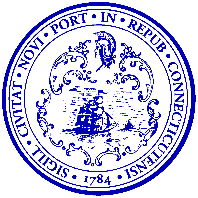 ENGINEERING DEPARTMENTCity of , Rm 503www.newhavenct.gov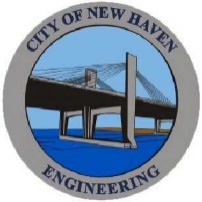 Justin ElickerMayorGiovanni Zinn, P.E.City Engineer